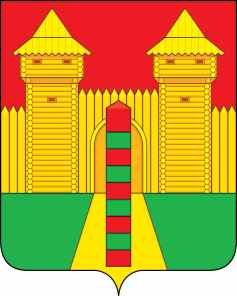 АДМИНИСТРАЦИЯ  МУНИЦИПАЛЬНОГО  ОБРАЗОВАНИЯ «ШУМЯЧСКИЙ  РАЙОН» СМОЛЕНСКОЙ  ОБЛАСТИРАСПОРЯЖЕНИЕот 11.12.2023г. № 345-р_______        п. ШумячиВ целях осуществления контроля объема выполненных работ по ремонту пола в спортивном зале, ремонту раздевалок, душевых, туалетов, коридора МБОУ «Шумячская СШ им. В.Ф. Алешина»Назначить начальника Отдела по образованию Администрации муниципального образования «Шумячский район» Смоленской области                    И.Г. Кулешову, директора МБОУ «Шумячская СШ им. В.Ф. Алешина»                     И.Н. Кухаренкову уполномоченными представителями Администрации муниципального образования «Шумячский район» Смоленской области для представления интересов при осуществлении контроля объема выполненных работ по ремонту пола в спортивном зале, ремонту раздевалок, душевых, туалетов, коридора МБОУ «Шумячская СШ им. В.Ф. Алешина» с предоставлением права подписания акта по итогам контроля.Глава муниципального образования«Шумячский район» Смоленской области                                            А.Н. ВасильевО назначении уполномоченных лиц 